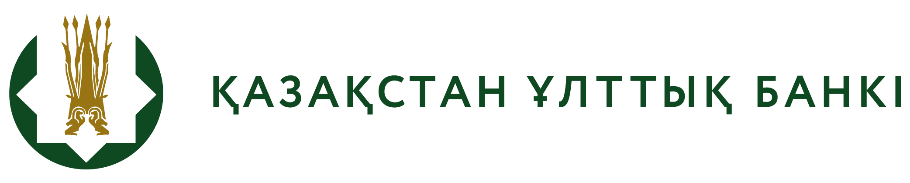 БАСПАСӨЗ РЕЛИЗІ«Қазақстан Республикасы Ұлттық Банкiнiң 
Қазақстан Республикасы ұлттық валютасының банкноттары мен монеталарын сату және сатып алу қағидаларын бекіту туралы»  Қазақстан Республикасы Ұлттық Банкі Басқармасының2018 жылғы 27 сәуірдегі № 70 қаулысына өзгерістер енгізу туралы» Қазақстан Республикасы Ұлттық Банкі Басқармасының қаулысы жобасы туралы2022 жылғы 03 мамыр								Нұр-Сұлтан қ.«Қазақстан Республикасының Ұлттық Банкінің Қазақстан Республикасы ұлттық валютасының банкноттары мен монеталарын сату және сатып алу қағидаларын бекіту туралы» Қазақстан Республикасы Ұлттық Банкі  Басқармасының 2018 жылғы 27 сәуірдегі  №70 қаулысына өзгерістер енгізу туралы» Қазақстан Республикасы Ұлттық Банкі Басқарма қаулы жобасын (бұдан әрі - Жоба) әзірлегені туралы Ұлттық Банк хабарлайды.Жоба Қазақстан Республикасы Ұлттық Банкінің әртүрлі материалдардан (металдан, тастан, ағаштан, пластиктен) тұратын құрамдас және күрделі композициялық монеталарды дайындау, монеталарға арналған арнайы орамдағы (сыйлық, кәдесый) айналымдағы монеталарды шығару жөніндегі қызметін жетілдіру, сондай-ақ Ұлттық Банктің аумақтық филиалдарының күдікті операцияларды анықтау жөніндегі бөлігінде Ұлттық Банктің Қылмыстық жолмен алынған кірістерді жылыстатуға және терроризмді қаржыландыруға қарсы іс-қимыл жөніндегі саясатын жетілдіру мақсатында әзірленді.Жобаның толық мәтінімен ашық құқықтық актілердің ресми интернет-порталда танысуға болады: https://legalacts.egov.kz/npa/view?id=14085594.Толық ақпаратты БАҚ өкілдері телефон арқылы қолжетімді:+7 (717) 2 775 205e-mail: press@nationalbank.kzwww.nationalbank.kz